Supporting InformationAntifreezing ionotronic skin based on flexible, transparent, and tunable ionic conductive nanocellulose hydrogels  Enwen Zhua,b, Haiyu Xub, Yuanyuan Xieb, Yiheng Songb, Dongning Liub, Yujiao Gaob, Zhuqun Shia,b*, Quanling Yangb*, Chuanxi Xiongba School of Chemistry, Chemical Engineering and Life Sciences, Wuhan University of Technology, Wuhan 430070, Chinab School of Materials Science and Engineering, Wuhan University of Technology, Wuhan 430070, China*Corresponding author. E-mail: zqshi2016@whut.edu.cn (Z. Shi), yangql@whut.edu.c n (Q. Yang)Table S1. Mechanical properties of the hydrogels of H+-TOCN, 4Li+-TOCN, 4Ca2+-TOCN, 4K+-TOCN.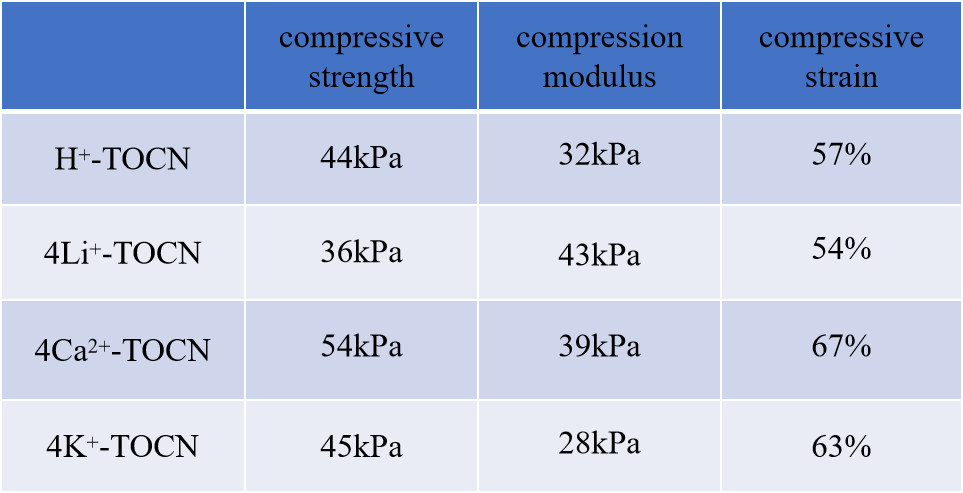 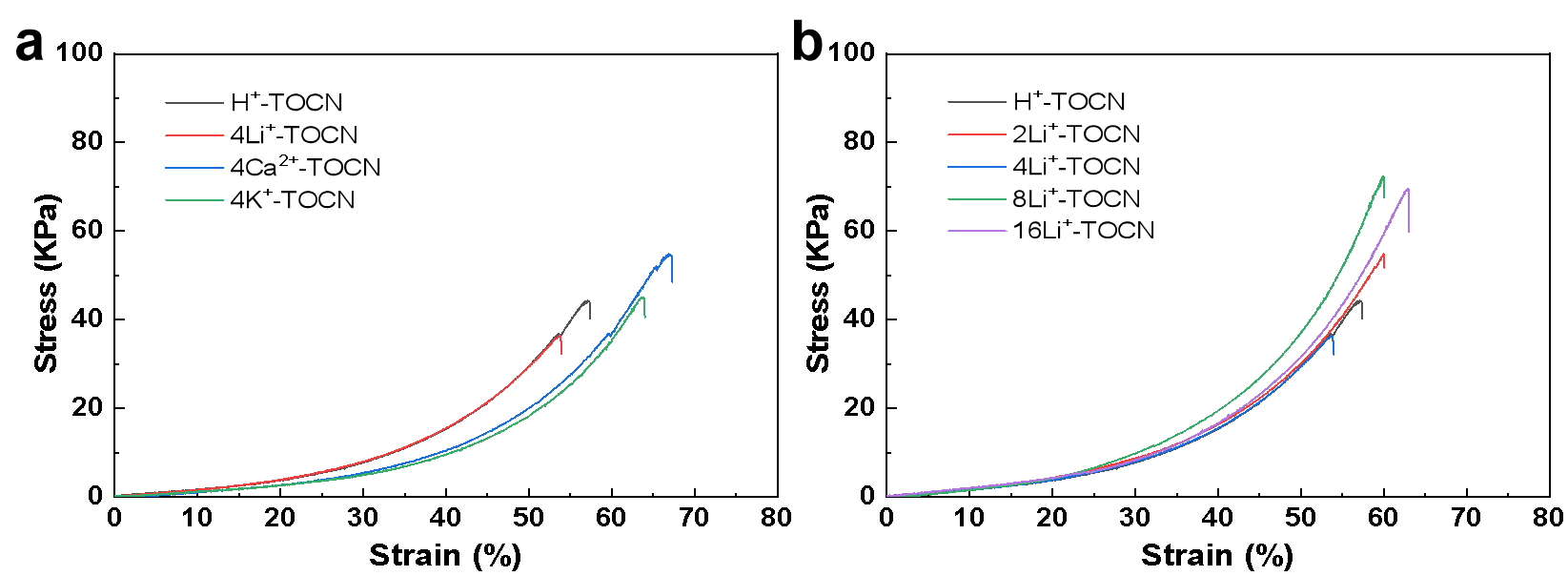 Fig. S1. Compressive stress-strain curves of (a) H+-TOCN, 4Li+-TOCN, 4Ca2+-TOCN, and 4K+-TOCN hydrogels; (b) Li+-TOCN hydrogels with different Li+ concentrations.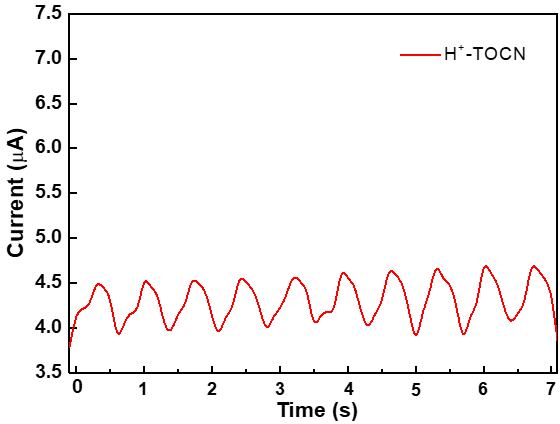 Fig. S2. Sensing properties of H+-TOCN hydrogel.